OCSOxford Cognitive Screen –Australian VersionTest BookletVersion AYear: __________Site: ____________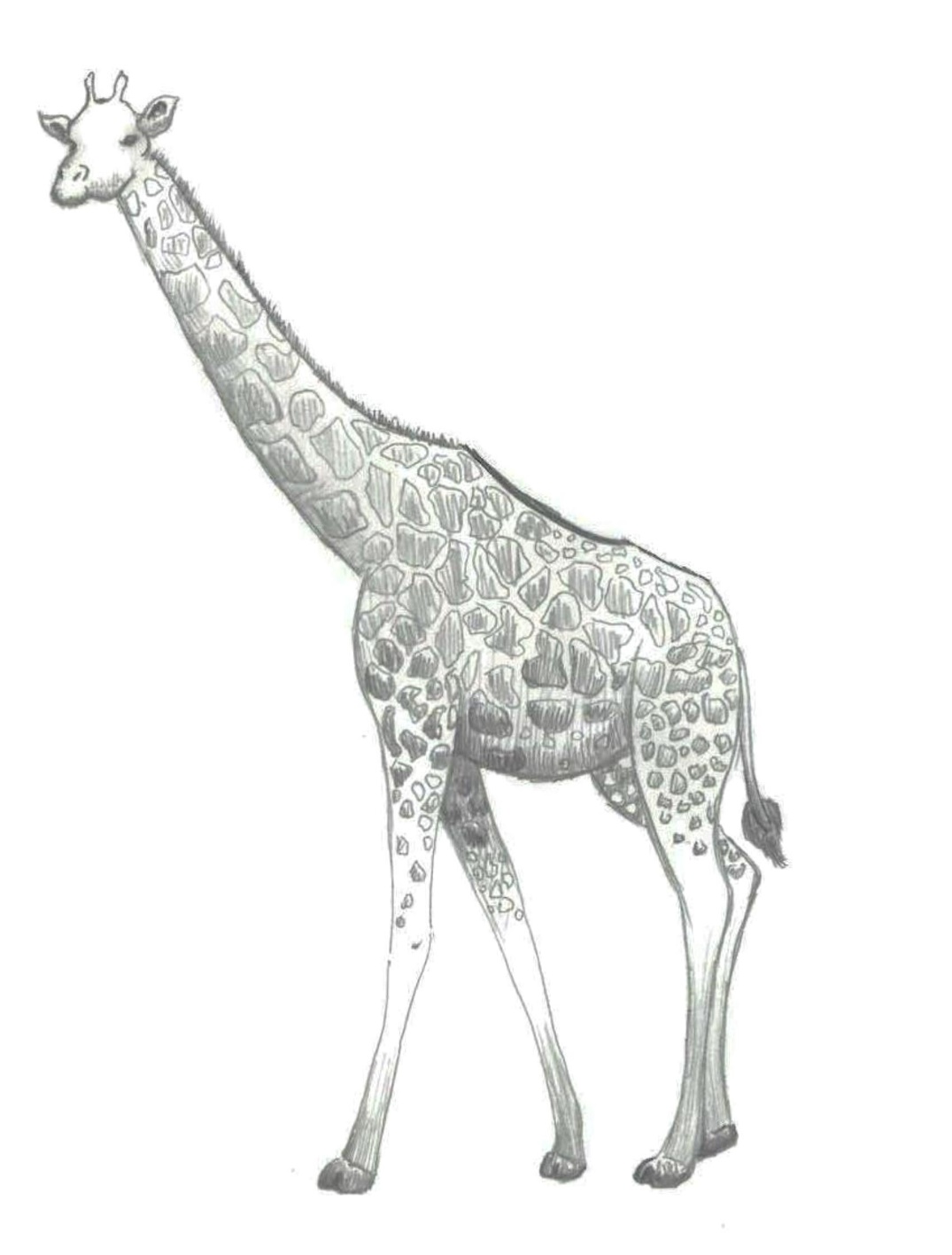 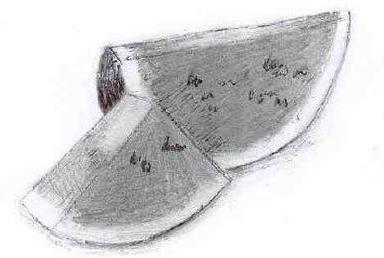 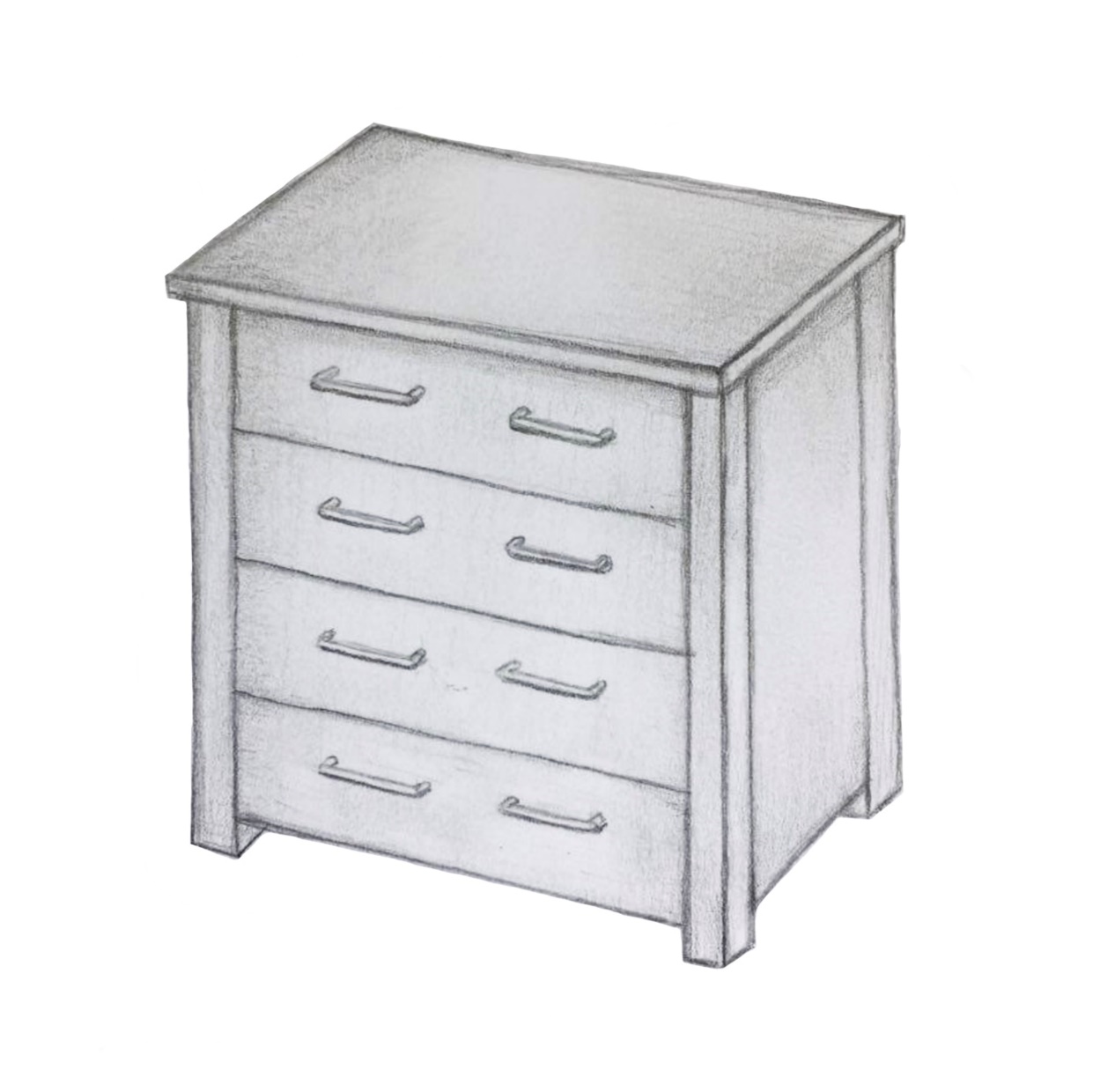 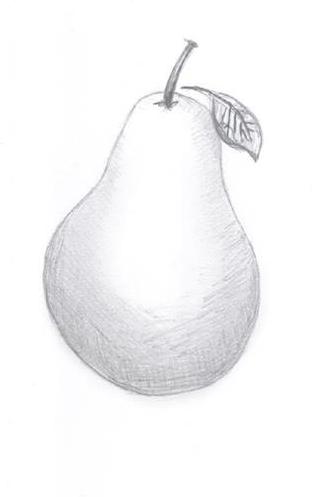 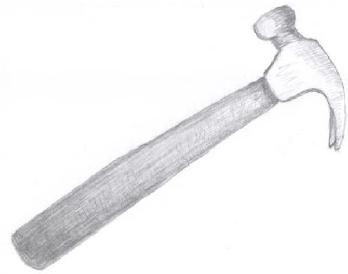 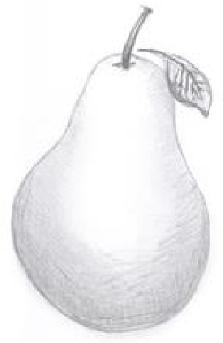 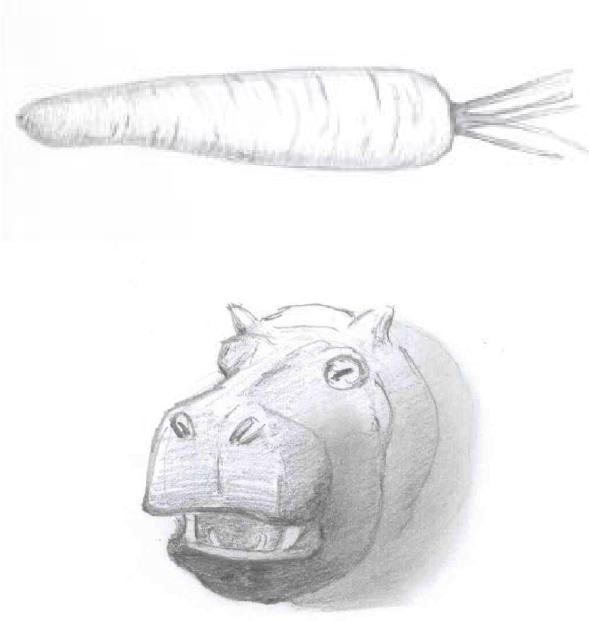 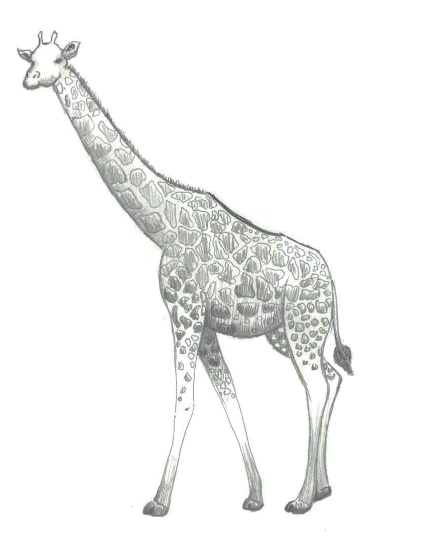 1) Which city or town are we in? 2) What part of the day is it now?MorningAfternoonEveningNight3) Can you tell me the month?JanuaryFebruaryMarchAprilMayJuneJulyAugustSeptemberOctoberNovemberDecember4) What is the year we are in now?As he was kneading the dough, the chef wished he had bought some more flour. 6 + 36 + 3 = 8910147 + 9 =7 + 9 = 41416228 - 5 =8 - 5 = 2361336 - 17 =36 - 17 = 11192129Which word was in the sentence? siftingkneadingmixingstirringWhich word was in the sentence? mixturebatterdoughpastryWhich word was in the sentence? catererbakercookchefWhich word was in the sentence? floursugarbuttereggWhich picture did you see before? 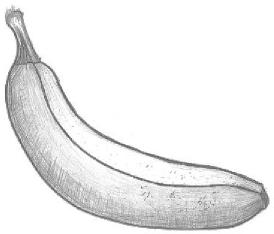 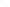 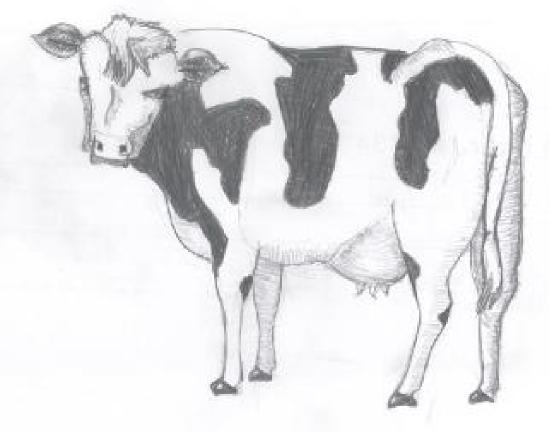 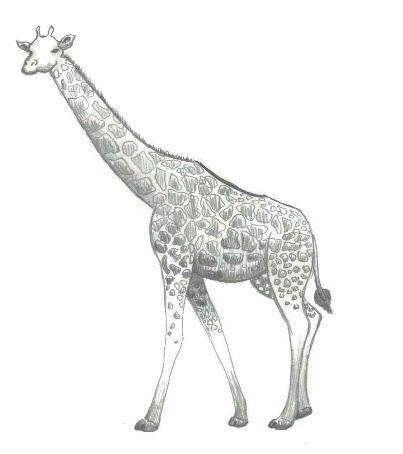 Which picture did you see before?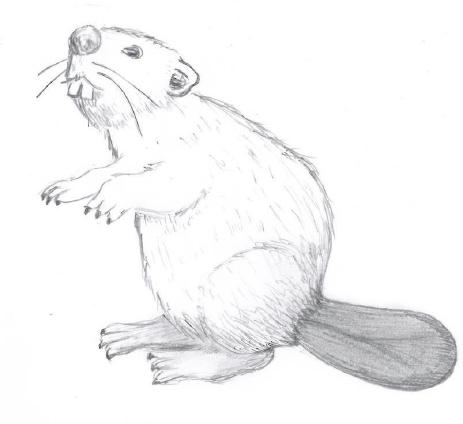 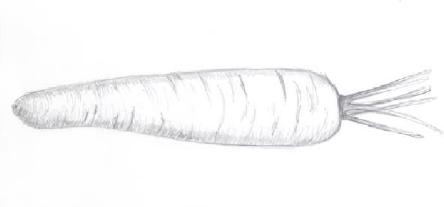 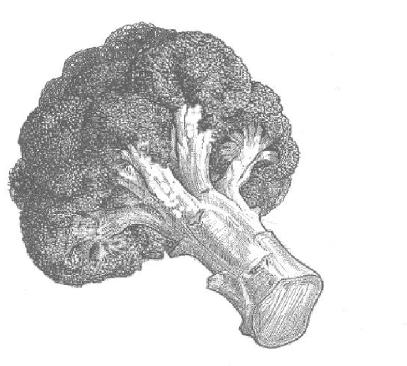 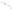 What did you cross out? 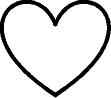 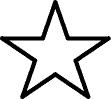 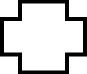 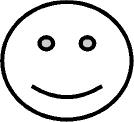 What did you write down? wordslettersnumbersprices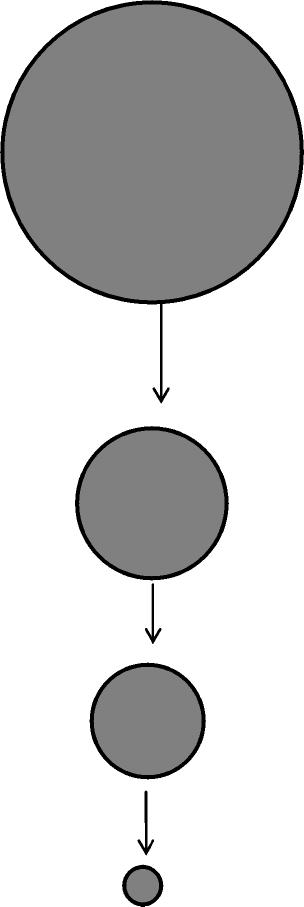 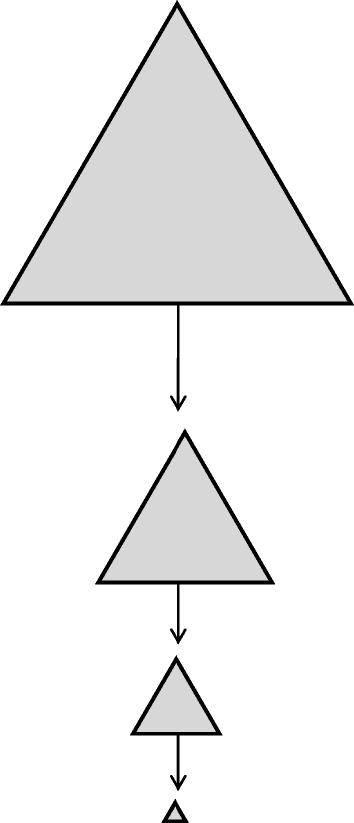 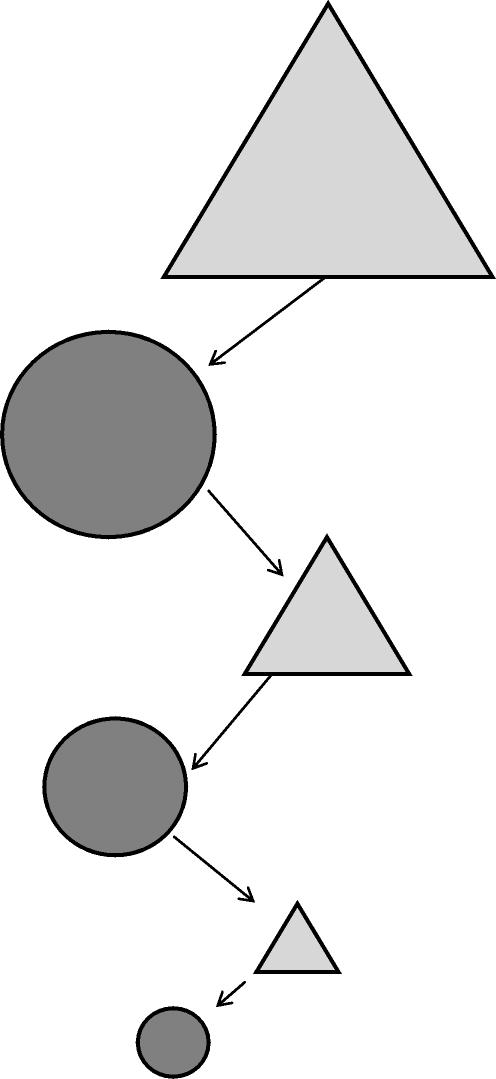 [Correct city / town][Famous same size city / town][Nearby same size city / town][Famous nearby city][199x](where 'x' is the last number of the current year, for example; in 2014 'x' is 4, in 2015 'x' is 5)[Current year + 1][Current year – 1][Current year]